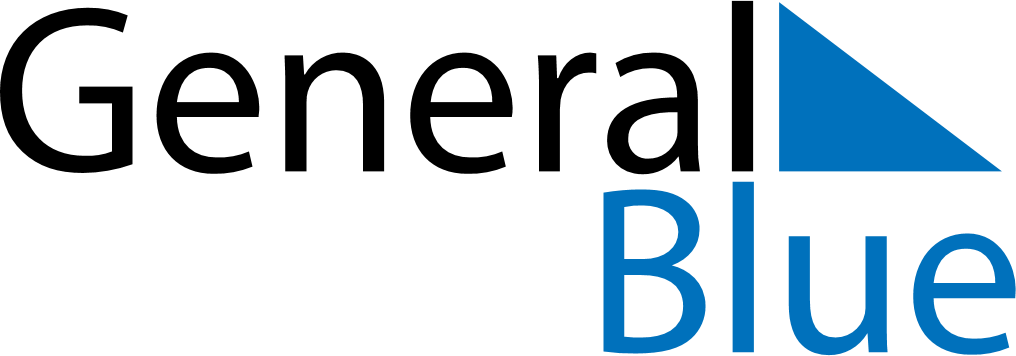 November 2024November 2024November 2024November 2024November 2024November 2024Lillestrom, Viken, NorwayLillestrom, Viken, NorwayLillestrom, Viken, NorwayLillestrom, Viken, NorwayLillestrom, Viken, NorwayLillestrom, Viken, NorwaySunday Monday Tuesday Wednesday Thursday Friday Saturday 1 2 Sunrise: 7:38 AM Sunset: 4:20 PM Daylight: 8 hours and 42 minutes. Sunrise: 7:40 AM Sunset: 4:17 PM Daylight: 8 hours and 37 minutes. 3 4 5 6 7 8 9 Sunrise: 7:43 AM Sunset: 4:15 PM Daylight: 8 hours and 32 minutes. Sunrise: 7:45 AM Sunset: 4:12 PM Daylight: 8 hours and 27 minutes. Sunrise: 7:48 AM Sunset: 4:10 PM Daylight: 8 hours and 22 minutes. Sunrise: 7:50 AM Sunset: 4:07 PM Daylight: 8 hours and 17 minutes. Sunrise: 7:53 AM Sunset: 4:05 PM Daylight: 8 hours and 11 minutes. Sunrise: 7:55 AM Sunset: 4:03 PM Daylight: 8 hours and 7 minutes. Sunrise: 7:58 AM Sunset: 4:00 PM Daylight: 8 hours and 2 minutes. 10 11 12 13 14 15 16 Sunrise: 8:01 AM Sunset: 3:58 PM Daylight: 7 hours and 57 minutes. Sunrise: 8:03 AM Sunset: 3:55 PM Daylight: 7 hours and 52 minutes. Sunrise: 8:06 AM Sunset: 3:53 PM Daylight: 7 hours and 47 minutes. Sunrise: 8:08 AM Sunset: 3:51 PM Daylight: 7 hours and 42 minutes. Sunrise: 8:11 AM Sunset: 3:49 PM Daylight: 7 hours and 37 minutes. Sunrise: 8:13 AM Sunset: 3:47 PM Daylight: 7 hours and 33 minutes. Sunrise: 8:16 AM Sunset: 3:44 PM Daylight: 7 hours and 28 minutes. 17 18 19 20 21 22 23 Sunrise: 8:18 AM Sunset: 3:42 PM Daylight: 7 hours and 24 minutes. Sunrise: 8:21 AM Sunset: 3:40 PM Daylight: 7 hours and 19 minutes. Sunrise: 8:23 AM Sunset: 3:38 PM Daylight: 7 hours and 15 minutes. Sunrise: 8:25 AM Sunset: 3:36 PM Daylight: 7 hours and 10 minutes. Sunrise: 8:28 AM Sunset: 3:34 PM Daylight: 7 hours and 6 minutes. Sunrise: 8:30 AM Sunset: 3:33 PM Daylight: 7 hours and 2 minutes. Sunrise: 8:33 AM Sunset: 3:31 PM Daylight: 6 hours and 58 minutes. 24 25 26 27 28 29 30 Sunrise: 8:35 AM Sunset: 3:29 PM Daylight: 6 hours and 54 minutes. Sunrise: 8:37 AM Sunset: 3:27 PM Daylight: 6 hours and 50 minutes. Sunrise: 8:39 AM Sunset: 3:26 PM Daylight: 6 hours and 46 minutes. Sunrise: 8:42 AM Sunset: 3:24 PM Daylight: 6 hours and 42 minutes. Sunrise: 8:44 AM Sunset: 3:23 PM Daylight: 6 hours and 38 minutes. Sunrise: 8:46 AM Sunset: 3:21 PM Daylight: 6 hours and 35 minutes. Sunrise: 8:48 AM Sunset: 3:20 PM Daylight: 6 hours and 31 minutes. 